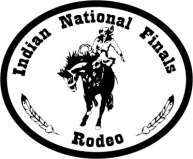 INDIAN NATIONAL FINALS RODEOSCHOLARSHIP APPLICATIONINDIVIDUALIt is within the mission and the intent of the INFR to support the goals and aspirations of the members of the INFR. Therefore, a scholarship fund has been established to help students that are INFR members with additional funding to help offset costs of rodeo related clinics/schools. (Amounts will range from $50 to $100).All applicants must be a current INFR member and in good standing with the INFR office and passing grades.  Ages – 18 and under.   Completed Application   Verification of Clinic        Verification Grades            This application is for an INFR member registered to attend a rodeo/clinic school.Name_______________________________________Membership #________________City_________________________________State______________Phone Number_______________________________Date of Birth_____/_____/_______Clinic/School Attending_________________________Amount _____________________Place Attending Clinic______________________________Date(s)_______________________Attach Copy of Clinic AdvertisementCurrent Grades on file at INFR or attached. Student agrees to submit picture(s) for INFR use to the INFR at: donna_infr@hotmail.comSignature______________________________________Date______________________  Parent Signature________________________________